«Διακοπή κυκλοφορίας στην οδό Υψηλάντη»Η Διεύθυνση Τεχνικών Έργων - Δόμησης – Δικτύων και Ενέργειας (Τμήμα Οδοποιίας και Εγγειοβελτιωτικών Έργων) του Δήμου Λαμιέων σας ενημερώνει ότι, την Τρίτη 24/02/2015 και την Τετάρτη 25/2/2015 από ώρα 7:30 πμ έως και ώρα 15:00 μμ θα γίνει διακοπή της κυκλοφορίας στο τμήμα της οδού Υψηλάντη έμπροσθεν του κτιρίου της Περιφέρειας Στερεάς Ελλάδας, για να πραγματοποιηθούν εργασίες ανακατασκευής και επέκτασης πεζοδρομίων. Παρακαλούμε για την κατανόηση και τη συνεργασία των δημοτών για το χρονικό διάστημα που απαιτείται για την εκτέλεση των εργασιών.Από το Γραφείο Τύπου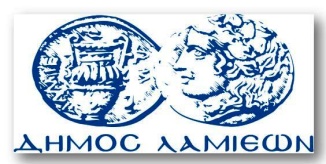         ΠΡΟΣ: ΜΜΕ                                                            ΔΗΜΟΣ ΛΑΜΙΕΩΝ                                                                     Γραφείου Τύπου                                                               & Επικοινωνίας                                                       Λαμία, 20/2/2015